Publicado en Madrid el 27/03/2018 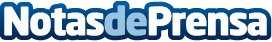 Madera Justa presenta el decálogo para un consumo responsable de maderaY 10 preguntas que habría que hacerse antes de adquirir cualquier objeto de madera. La tala ilegal, la sobreexplotación, los incendios y la construcción de infraestructuras son la causa de que cada año desaparezcan más de 16 millones de hectáreas de bosque en el mundo. Certificaciones como Madera Justa garantizan al consumidor que proceden de bosques gestionados sosteniblemente, que se comercializan bajo los criterios éticos del Comercio Justo y que se respetan los derechos de los trabajadores, entre otrosDatos de contacto:Miguel Cegarra de Bulnes609688809Nota de prensa publicada en: https://www.notasdeprensa.es/madera-justa-presenta-el-decalogo-para-un_1 Categorias: Nacional Bricolaje Interiorismo Ecología Solidaridad y cooperación Construcción y Materiales http://www.notasdeprensa.es